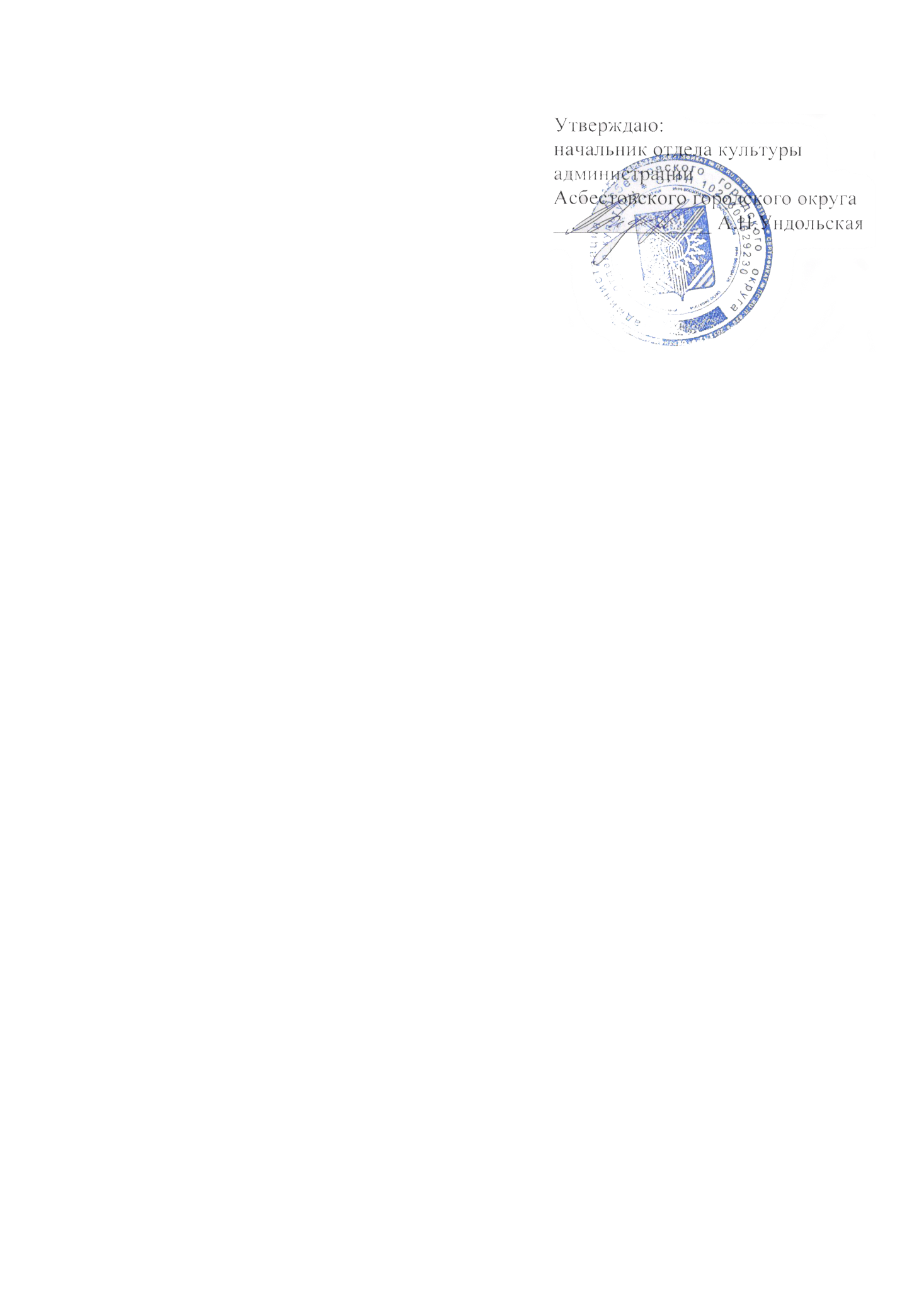 ПОЛОЖЕНИЕ городского конкурса будущих мам «Мамино счастье»,посвященного Дню МатериУчредители: Отдел культуры администрации Асбестовского городского округа, Государственное бюджетное учреждение здравоохранения Свердловской области «Городская больница № 1 г. Асбест»Организаторы: Муниципальное бюджетное учреждение культуры «Центр культуры и досуга имени Горького» Асбестовского городского округа.Дата, время и место проведения: 24 ноября 2018 года в 14.00 часов, г. Асбест, Муниципальное бюджетное учреждение культуры «Центр культуры и досуга имени Горького» Асбестовского городского округа, ул. Осипенко, 32Цели и задачи:  - формирование у молодого поколения положительной мотивации на создание семьи,- рождение и здоровое воспитание детей;- пропаганда здорового образа жизни;- повышение воспитательной функции семьи;- организация семейного досуга.Условия и порядок проведения конкурса:Заявки на участие принимаются по установленной форме. Беременные женщины принимают участие в следующих конкурсах:1. Визитная карточка «Сказка ложь, да в ней намек»  (Рассказать о себе в форме сказки, можно привлекать членов своей семьи и использовать мультимедиа, не более 3-х минут)2. Теоретический конкурс «Дети – цветы жизни» (Задача участниц ответить на вопросы по теме «Грудное вскармливание»).3. Вокальный конкурс «Музыкальная сказка»  (Необходимо исполнить песню из любой сказки. Подготовка к конкурсу будет проходить с участием специалистов Центра культуры и досуга имени Горького).4. Танцевальный конкурс «Танцуют все!»  (Подготовку к конкурсу осуществляет балетмейстер ЦКиД им. Горького)5. Конкурс "Угадайте без подсказки, какие же это сказки" Дополнительное очко участнице может принести группа поддержки, используя «кричалки», плакаты и шумовые инструменты.Подведение итогов: При оценке участниц учитывается:- выразительность и эмоциональность выступления;- артистизм;- подготовка;- индивидуальность.Конкурс оценивается по номинациям. Участница, набравшая наибольшее количество баллов, становится победительницей. Все участницы награждаются дипломами и памятными подарками. Решение жюри конкурса обжалованию и пересмотру не подлежит.Заявки принимаются до  31 октября 2018 года:г. Асбест, Центр культуры и досуга имени Горького , ул. Осипенко, 32, режиссер  – Рыкова Оксана Викторовна, тел./факс:  8(343-65) 7-74-11.Организационное собрание состояние состоится 31 октября 2018 года в 18.00Заявка на участие в конкурсе будущих мам «Мамино счастье»ФИО участницы___________________________________________________Дата рождения____________________________________________________Место работы, учебы________________________________________________________________________________________________________________ФИО мужа, детей, их возраст____________________________________________________________________________________________________________________________________________________________________________Домашний адрес____________________________________________________Телефон___________________________________________________________Творческие достижения______________________________________________Хобби, увлечение___________________________________________________ __________________________________________________________________ __________________________________________________________________   Соглашение с тем, что персональные данные (имена, фамилии, фотографии и видеокадры, интервью и иные материалы участников) могут быть использованы организатором в видеосюжетах, слайд-шоу (соглашение прилагается к заявке).